بدينوسيله وصول يك نسخه پايان نامه خانم/آقاي ...................................... دانشجوي کارشناسی ارشد رشته .......................... اعلام ميگردد. 	                 نام و نام خانوادگي استاد راهنمابدينوسيله وصول يك نسخه پايان نامه خانم/آقاي ...................................... دانشجوي کارشناسی ارشد رشته .......................... اعلام ميگردد. 	                   نام و نام خانوادگي استاد مشاوربدينوسيله وصول يك نسخه پايان نامه (در قالب یک سی دی) خانم/آقاي ...................................... دانشجوي کارشناسی ارشد رشته .......................... اعلام ميگردد. در ضمن نامبرده بدهي به كتابخانه ندارد.		  كتابخانه دانشكده پرستاري وماماييکمیته تحقیقات دانشجویی دانشکدهامضای سرپرست کمیته بدينوسيله وصول يك نسخه پايان نامه خانم/آقاي ...................................... دانشجوي کارشناسی ارشد رشته .......................... اعلام ميگردد. در ضمن نامبرده بدهي به كتابخانه ندارد.	                  كتابخانه مرکزی دانشگاهفرم تسویه حساب دانشجویان کارشناسی ارشد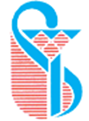 دانشگاه علوم پزشکی و خدمات بهداشتی درمانی ایراندانشکده پرستاری و مامایی